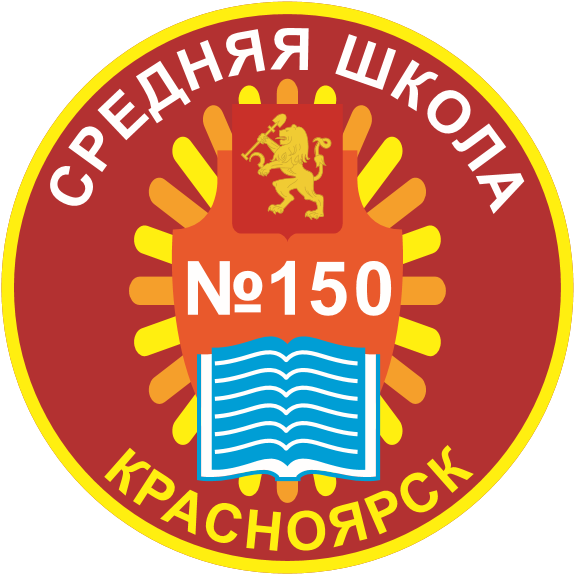 МУНИЦИПАЛЬНОЕ АВТОНОМНОЕ ОБЩЕОБРАЗОВАТЕЛЬНОЕ УЧРЕЖДЕНИЕ«СРЕДНЯЯ ШКОЛА № 150 ИМЕНИ ГЕРОЯ СОВЕТСКОГО СОЮЗА В.С. МОЛОКОВА»660077, г. Красноярск, ул. Алексеева, 95тел.8(391)206-18-31, E-mail: shkola150@yandex.ruНастоящий план мероприятий по улучшению качества работы муниципального автономного общеобразовательного учреждения «Средняя школа № 150 имени Героя Советского Союза В.С. Молокова» на 2021-2024 гг. разработан по результатам независимой оценки качества образовательной деятельности организаций, осуществляющих образовательную деятельность. Результаты независимой оценки качества образовательной деятельности МАОУ «СШ № 150»Планмероприятий по улучшению качества работы МАОУ СШ № 150, по результатам независимой оценки качества условий осуществления образовательной деятельности Цель: разработка системы мероприятий, направленных на улучшение качества и повышение эффективности образовательной деятельности муниципального автономного общеобразовательного учреждения «Средняя школа № 150» с учётом условий, достигнутого уровня и потенциала развития. Задачи: 1. Выработать согласованное видение проблем повышения качества образования в МАОУ СШ № 150 и найти способы их решения в координации взаимодействия всех заинтересованных сторон. 2. Обеспечить поддержку процессов сбора, обработки и интерпретации информации. 3. Сформировать основу для более полного понимания интересов и меры ответственности за достижение адекватных результатов всех участников образовательных отношений. 4. Обеспечить возможность получения и оперативной обработки данных, необходимых для принятия управленческих решений, направленных на улучшение качества и повышения эффективности работы МАОУ СШ № 150.Директор                                                                                          Л.В. Коматкова№ п/пНаименование показателяКоличество баллов (max – 100)1Открытость и доступность информации об организации992Комфортность условий осуществления образовательной деятельности973Доступность услуг для инвалидов734Доброжелательность, вежливость работников организации985Удовлетворенность условиями осуществления образовательной деятельности97Общий балл93Приложение к приказу МАОУ СШ № 150 №_____ от «___»________2020г№Наименование мероприятияСрок реализацииИсполнительПланируемый результатПоказатели, характеризующие результат выполнения мероприятий1.ОБЕСПЕЧЕНИЕ ОТКРЫТОСТИ И ДОСТУПНОСТИ ИНФОРМАЦИИ ОБ УЧРЕЖДЕНИИ (в том числе для детей-инвалидов и обучающихся с ОВЗ)1.ОБЕСПЕЧЕНИЕ ОТКРЫТОСТИ И ДОСТУПНОСТИ ИНФОРМАЦИИ ОБ УЧРЕЖДЕНИИ (в том числе для детей-инвалидов и обучающихся с ОВЗ)1.ОБЕСПЕЧЕНИЕ ОТКРЫТОСТИ И ДОСТУПНОСТИ ИНФОРМАЦИИ ОБ УЧРЕЖДЕНИИ (в том числе для детей-инвалидов и обучающихся с ОВЗ)1.ОБЕСПЕЧЕНИЕ ОТКРЫТОСТИ И ДОСТУПНОСТИ ИНФОРМАЦИИ ОБ УЧРЕЖДЕНИИ (в том числе для детей-инвалидов и обучающихся с ОВЗ)1.ОБЕСПЕЧЕНИЕ ОТКРЫТОСТИ И ДОСТУПНОСТИ ИНФОРМАЦИИ ОБ УЧРЕЖДЕНИИ (в том числе для детей-инвалидов и обучающихся с ОВЗ)1.ОБЕСПЕЧЕНИЕ ОТКРЫТОСТИ И ДОСТУПНОСТИ ИНФОРМАЦИИ ОБ УЧРЕЖДЕНИИ (в том числе для детей-инвалидов и обучающихся с ОВЗ)1Своевременное обновление нормативно-правовой базы учреждения в соответствии с действующим законодательствомПо мере необходимостиДиректорФормирование высокого правового уровня деятельности учрежденияПолнота, своевременность обновления нормативно- правовой базы, её соответствие действующему законодательству2Обеспечение наполнения на информационных стендов и официального сайта организации в соответствии с требованиями, установленными нормативными правовыми актамиПостоянноЗаместитель директора по информатизацииИнформационная открытость организацииНаличие актуальной и своевременной информации на стендах, сайте организации3Проанализировать результаты НОКУ ООДДекабрь 2020гАдминистрацияРазработка и утверждение плана мероприятий по улучшению качества условий осуществления образовательной деятельностиНаличие плана мероприятий   по улучшению качества условий осуществления образовательной деятельности  на официальном сайте учреждения4Размещение информации о результатах проведенной независимой оценки качества работы учреждения на официальном сайте школыДекабрь  2020 гЗаместитель директора по информатизацииИнформирование родительской общественности о результатах НОКУ ООДОбратная связь родительской общественности5Доступность взаимодействия с получателями образовательных услуг по телефону, электронной почте, в электронном журнале, в том числе наличие возможности внесения предложений, направленных на улучшение ПостоянноАдминистрацияОбратная связь с участниками образовательных отношенийУвеличение числа пользователей электронным журналом, координация взаимодействия заинтересованных лиц работы организации2. КОМФОРТНОСТЬ УСЛОВИЙ ОСУЩЕСТВЛЕНИЯ ОБРАЗОВАТЕЛЬНОЙ ДЕЯТЕЛЬНОСТИ (в том числе для детей-инвалидов и учащихся с ОВЗ)2. КОМФОРТНОСТЬ УСЛОВИЙ ОСУЩЕСТВЛЕНИЯ ОБРАЗОВАТЕЛЬНОЙ ДЕЯТЕЛЬНОСТИ (в том числе для детей-инвалидов и учащихся с ОВЗ)2. КОМФОРТНОСТЬ УСЛОВИЙ ОСУЩЕСТВЛЕНИЯ ОБРАЗОВАТЕЛЬНОЙ ДЕЯТЕЛЬНОСТИ (в том числе для детей-инвалидов и учащихся с ОВЗ)2. КОМФОРТНОСТЬ УСЛОВИЙ ОСУЩЕСТВЛЕНИЯ ОБРАЗОВАТЕЛЬНОЙ ДЕЯТЕЛЬНОСТИ (в том числе для детей-инвалидов и учащихся с ОВЗ)2. КОМФОРТНОСТЬ УСЛОВИЙ ОСУЩЕСТВЛЕНИЯ ОБРАЗОВАТЕЛЬНОЙ ДЕЯТЕЛЬНОСТИ (в том числе для детей-инвалидов и учащихся с ОВЗ)2. КОМФОРТНОСТЬ УСЛОВИЙ ОСУЩЕСТВЛЕНИЯ ОБРАЗОВАТЕЛЬНОЙ ДЕЯТЕЛЬНОСТИ (в том числе для детей-инвалидов и учащихся с ОВЗ)6Укрепление материально-технического и информационного обеспечения организацииВ течение годаДиректор, заместитель директора по АХРОбновление материально-технической базы организацииСоздание комфортных и доступных условий предоставления образовательных услуг7Проведение косметического ремонта в помещениях организацииПериод летних каникулДиректор, заместитель директора по АХРСоблюдение норм и правил СанПиНСоздание комфортных условий обучения8Привлечение внебюджетных средствВ течение года Директор, заместитель директора по АХРОбновление материально-технической базы организацииРазвитие образовательной организации9Организация и проведение профилактических мероприятий по укреплению здоровья учащихся, организация горячего питанияВ течение года Заместитель директора по ВР, медработник, социальный педагогСнижение заболеваемости учащихся, отсутствие травматизмаСоздание комфортных условий обучения10Организация мероприятий по безопасности образовательной деятельностиВ течение года Директор, заместитель директора по ВРСоздание безопасных условий обученияНизкий уровень травматизма, заболеваемости11Организация проектной и исследовательской деятельности, олимпиадного движения в рамках внеурочной деятельностиВ течение года Заместитель директора по УВР, классные руководителиФормирование портфолио достижений учащихсяРазвитие личностного потенциала учащихся12Обновление библиотечного фондаВ течение года Директор, заведующий библиотекойОбеспеченность учащихся учебниками и справочной литературойСоздание комфортных условий обучения13Психолого-педагогическое сопровождение образовательно-воспитательной деятельностиВ течение года Администрация, социально-психологическая службаПолучение психолого-педагогической помощиСоздание комфортных условий обучения3. ДОСТУПНОСТЬ УСЛУГ ДЛЯ ИНВАЛИДОВ3. ДОСТУПНОСТЬ УСЛУГ ДЛЯ ИНВАЛИДОВ3. ДОСТУПНОСТЬ УСЛУГ ДЛЯ ИНВАЛИДОВ3. ДОСТУПНОСТЬ УСЛУГ ДЛЯ ИНВАЛИДОВ3. ДОСТУПНОСТЬ УСЛУГ ДЛЯ ИНВАЛИДОВ3. ДОСТУПНОСТЬ УСЛУГ ДЛЯ ИНВАЛИДОВ14Адаптация, обустройство, дооборудование, приспособление входных групп, лестниц, пандусных съездов, путей движения внутри зданий, зон оказания услуг, санитарно-гигиенических помещений и прилегающих территорий
ПостоянноДиректор, заместитель директора по АХРМониторинг состояния оборудования и условий создания доступной средыУлучшение условий  доступности, позволяющие инвалидам услуги наравне с другими.15Создание  мест парковки для автомобилей инвалидов на прилегающей к  учреждению территории2023 г Директор Формирование пакета документов для согласования с ГИБДД ГУ МВД России по Красноярскому краю длявыделения мест для инвалидов на прилегающей к учреждению территории Организация взаимодействия с организациями, отвечающими за создание парковочных мест для автомобилей инвалидов16Приобретение и установка оборудования для дублирования для инвалидов по слуху и зрению звуковой и зрительной информации2021- 2024 гДиректор Установка: - рельефных обозначений на поручнях,  рельефных поэтажных планов, изменяемый тип покрытия пола (по фактуре, по цвету) перед препятствиями и местом изменения направления движения;- звуковых устройств и средств информации;- визуальных устройств и средств информации.Улучшение условий  доступности, позволяющие инвалидам по слуху и зрению получать услуги наравне с другими.17Наличие в школе сменных кресел-колясок2023гДиректор, заместитель директора по АХРПриобретение сменного кресла-коляскиУлучшение условий  доступности, позволяющие инвалидам услуги наравне с другими18Возможность представления инвалидам по слуху (слуху и зрению) услуг сурдопереводчика (тифлосурдопереводчика).2021гДиректор Создание условий для получения дополнительного образования по специальности сурдопереводчика специалистам Службы сопровождения Улучшение условий  доступности, позволяющие инвалидам услуги наравне с другими.4.ДОБРОЖЕЛАТЕЛЬНОСТЬ, ВЕЖЛИВОСТЬ РАБОТНИКОВ ОРГАНИЗАЦИИ4.ДОБРОЖЕЛАТЕЛЬНОСТЬ, ВЕЖЛИВОСТЬ РАБОТНИКОВ ОРГАНИЗАЦИИ4.ДОБРОЖЕЛАТЕЛЬНОСТЬ, ВЕЖЛИВОСТЬ РАБОТНИКОВ ОРГАНИЗАЦИИ4.ДОБРОЖЕЛАТЕЛЬНОСТЬ, ВЕЖЛИВОСТЬ РАБОТНИКОВ ОРГАНИЗАЦИИ4.ДОБРОЖЕЛАТЕЛЬНОСТЬ, ВЕЖЛИВОСТЬ РАБОТНИКОВ ОРГАНИЗАЦИИ4.ДОБРОЖЕЛАТЕЛЬНОСТЬ, ВЕЖЛИВОСТЬ РАБОТНИКОВ ОРГАНИЗАЦИИ19Размещение и обновление информации о педагогических кадрах на официальном сайте организации Директор, заместитель директора по информатизацииИнформационная открытость организацииНаличие достоверной информации на сайте организации20Организация методической помощи молодым специалистам и вновь принятым учителям В течение годаДиректор, заместитель директора по УВРКраткосрочный период адаптации молодых специалистов и вновь принятых учителейПовышение профессионального уровня педагогических кадров, улучшение взаимоотношений в коллективе21Проведение организационных мероприятий по закреплению кадрового потенциала ПостоянноАдминистрацияОбеспечение постоянного кадрового контроляСформированная база педагогических работников, наличие и реализация плана повышения квалификации и сертификации22Активизация работы по привлечению педагогов к участию в конкурсах, конференциях, мероприятиях разного уровня ПостоянноАдминистрацияСовершенствование педагогического мастерства, обмен опытомПовышение имиджа организации, личностный и профессиональный рост педагогического коллектива23Проведение анализа жалоб получателей образовательных услуг на качество предоставляемых услуг Постоянно ДиректорВыявление причин неудовлетворённости предоставляемыми образовательными услугамиПовышение оценки качества деятельности организации5. УДОВЛЕТВОРЕННОСТЬ УСЛОВИЯМИ ОСУЩЕСТВЛЕНИЯ ОБРАЗОВАТЕЛЬНОЙ ДЕЯТЕЛЬНОСТИ5. УДОВЛЕТВОРЕННОСТЬ УСЛОВИЯМИ ОСУЩЕСТВЛЕНИЯ ОБРАЗОВАТЕЛЬНОЙ ДЕЯТЕЛЬНОСТИ5. УДОВЛЕТВОРЕННОСТЬ УСЛОВИЯМИ ОСУЩЕСТВЛЕНИЯ ОБРАЗОВАТЕЛЬНОЙ ДЕЯТЕЛЬНОСТИ5. УДОВЛЕТВОРЕННОСТЬ УСЛОВИЯМИ ОСУЩЕСТВЛЕНИЯ ОБРАЗОВАТЕЛЬНОЙ ДЕЯТЕЛЬНОСТИ5. УДОВЛЕТВОРЕННОСТЬ УСЛОВИЯМИ ОСУЩЕСТВЛЕНИЯ ОБРАЗОВАТЕЛЬНОЙ ДЕЯТЕЛЬНОСТИ5. УДОВЛЕТВОРЕННОСТЬ УСЛОВИЯМИ ОСУЩЕСТВЛЕНИЯ ОБРАЗОВАТЕЛЬНОЙ ДЕЯТЕЛЬНОСТИ24Разработка и утверждение стратегии развития организации с учётом выбора методов, форм и технологий, наиболее эффективно способствующих достижению наилучших результатов по качественному предоставлению услуг населению В течение годаДиректор Достижение наилучших результатов по качественному оказанию образовательных услугПовышение процента получателей, удовлетворённых образовательными услугами25Активизация работы Управляющего совета организации В течение годаДиректорУкрепление материально-технической и информационной базы организации, обеспечение безопасности участников образовательных отношенийУвеличение доли получателей образовательных услуг, удовлетворённых материально-технической и информационной базой организации, обеспечением безопасности участников образовательных отношений26Использование методов мониторинга и анкетирования в целях информирования участников образовательных отношений о спектре предоставляемых образовательных услуг и их качестве. Постоянно Администрация Развитие и усиление мотивации родителей к участию в жизни и развитии организацииУвеличение доли получателей образовательных услуг, удовлетворённых качеством оказания услуг27Разработка и реализация плана мероприятий по взаимодействию с семьями учащихся ПостоянноАдминистрацияПовышение рейтинга организацииПовышение доли получателей образовательных услуг, которые готовы рекомендовать организацию родственникам и знакомым28Предоставление платной образовательной услугиВ течение годаАдминистрация Повышение рейтинга организацииПовышение доли получателей образовательных услуг, которые готовы рекомендовать организацию родственникам и знакомым